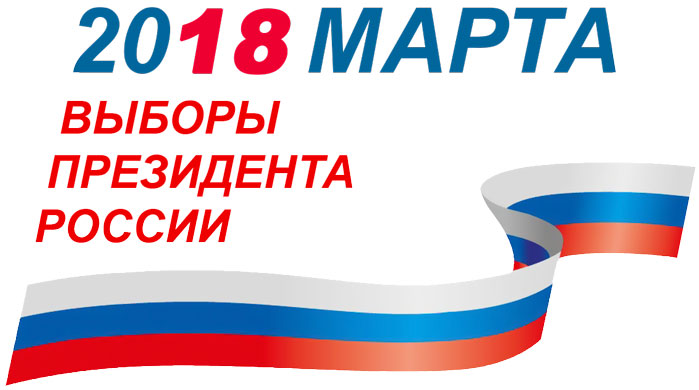 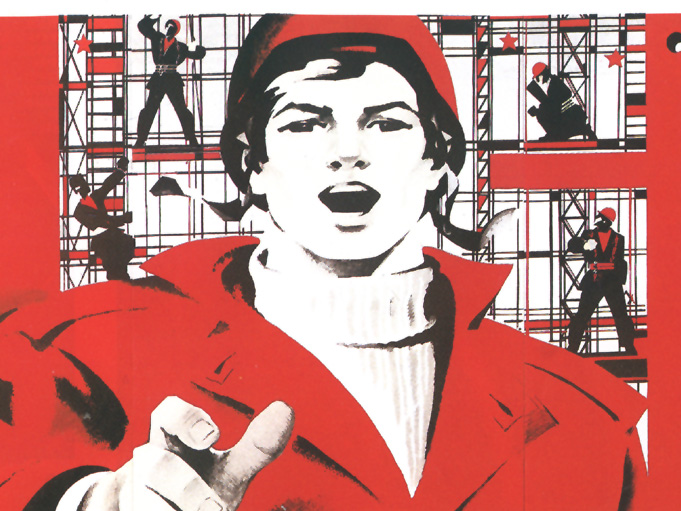 СДЕЛАЙ СВОЙ ВЫБОР!                ТВОЙ ГОЛОС МОЖЕТ                                  БЫТЬ РЕШАЮЩИМ!